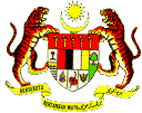 SISTEM*NOTA: Mohon sertakan salinan Kad Pengenalan bagi permohonan ID Sistem ePerolehan.BAHAGIAN/UNITC.	MAKLUMAT PEMOHONNama Penuh : No. KP :                	             	Jawatan : Gred : 					No. Telefon Bimbit :                	             D.	JUSTIFIKASI PERMOHONAN	Sila Nyatakan Justifikasi Pewujudan/ Penamatan/ Pengemaskinian ID:E.	AKUAN KETUA BAHAGIAN / UNITSaya dengan ini memperakukan permohonan ID bagi pemohon tersebut menjalankan/ menamatkan tugas di Bahagian/Unit ini. Saya bertanggungjawab untuk memastikan ID tersebut dikawal dengan baik dan tidak digunakan untuk kerja-kerja yang bercanggah dengan tugas pemohon.  					T/Tangan : _________________________							Nama	   : ____________________________Tarikh	   : ____________________________*NOTA: Mohon lengkapkan semua maklumat yang diperlukan bagi mempercepatkan permohonan.F.	KELULUSAN DAN PENGESAHAN BAHAGIAN PENGURUSAN MAKLUMATPewujudan/ Penamatan/ Pengemaskinian ID pengguna adalah disokong dan diluluskan / tidak disokong dan tidak diluluskan.………………………………………………………PP(P)TM/ KPP(T)TMBahagian Pengurusan Maklumat PPTG WPKLCop Nama dan Jawatan : Tarikh		         :	G.	TINDAKAN PTM/ PPTMID Pengguna 	:  Katalaluan  	:   	Capaian Sistem	:  Disediakan oleh	:  Tandatangan 	:  Tarikh		:   